中共柯桥区兰亭中心小学支部委员会关于开展2月份支部主题党日活动的通知各党员：近日，中共中央政治局就做好“十四五”时期我国发展开好局、起好步的重点工作进行第二十七次集体学习，中共中央总书记习近平发表重要讲话。为了深入学习会议精神以及做好春节前后党员“云春训”活动，根据上级布置，结合本支部实际，现将2月份教体系统支部主题党日活动通知如下：一、时间安排2021年2月底前二、活动主题学习重要讲话、办好“云春训”活动三、主要内容1.深入领会中央政治局第二十七次集体学习会上精神。中共中央政治局1月28日下午就做好“十四五”时期我国发展开好局、起好步的重点工作进行第二十七次集体学习。中共中央总书记习近平在主持学习时强调，新发展理念是一个系统的理论体系，回答了关于发展的目的、动力、方式、路径等一系列理论和实践问题，阐明了我们党关于发展的政治立场、价值导向、发展模式、发展道路等重大政治问题。全党必须完整、准确、全面贯彻新发展理念，确保“十四五”时期我国发展开好局、起好步。具体内容详见共产党员网：http://www.12371.cn/2021/01/29/ARTI1611912644133877.shtml。2.开展基层党员干部“云春训”活动。为巩固深化“不忘初心 牢记使命”主题教育成果，进一步引导党员教师守初心、担使命，坚定理想信念、践行为民宗旨、汇聚前行力量，决定在春节前后开展党员“云春训”活动。为避免人员聚集，此次党员春训采取线上“云课堂”形式，基层党员教师自主点单收看，任选3门“云课堂”课程进行学习。（课程入口见附件）3.交纳当月党费。四、活动要求各党小组要做好活动记录，收集图片或视频资料整理存档。要注意挖掘、梳理、报送先进典型和经验成果。附件：党员“云春训”课程入口微信二维码中共绍兴市柯桥区兰亭中心小学支部委员会2021年2月8日附件党员春训“云课堂”手机页面链接及二维码http://read.zzb.sx.gov.cn/cx/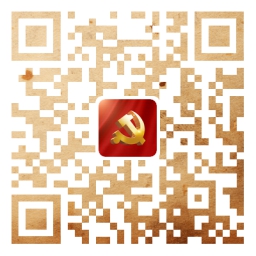 